ای بها قلی بنده او باش و شرمنده الطاف او تا هوشمند…حضرت عبدالبهاءاصلی فارسی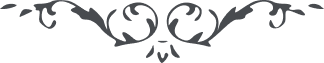 ٢٠٣ ای بها قلی بنده او باش و شرمنده الطاف او تا هوشمند گردی و پايه بلند يابی هيچ موهبتی اعظم از عبوديّت درگاهش نه زيرا اکليل جليل هامه عبدالبهاست و تاج وهّاج اين بنده محتاج مفخرت کونين است و عزّت دارين و نور ساطع از مشرقين سنريهم آياتنا فی الآفاق و فی الانفس زيرا مطلع آفاق و مشرق انفس به آيات باهره عبوديّت آستان مقدّس روشن است نفوس را بر پيمان و ايمان ثابت کن تا مغناطيس نور عبوديّت شوی هرچه ثابت تر جاذب تر ملاحظه فرما که نور عرفان از هويّت پيمان چگونه ساطع بر آفاق جهان شد وعليک التّحيّة والثّناء**.** 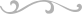 